Сизинские вести № 5824.12.2021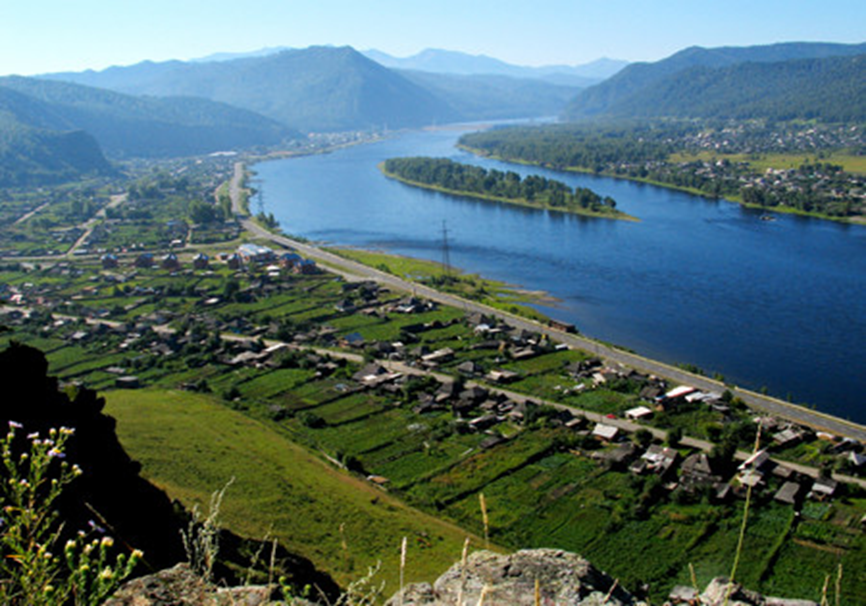 	Газета распространяется бесплатно*Орган издания Муниципальное образование «Сизинский сельсовет»СЕГОДНЯ В НОМЕРЕПостановление администрации Сизинского сельсовета №114 от 23.12.2021 «О признании утратившим силу Постановления «Об утверждении административного регламента проведения проверок юридических лиц и индивидуальных предпринимателей при осуществлении муниципального контроля в сфере благоустройства на территории Сизинского сельсовета» ………………………………………………………………………………………………………….……стр.2Постановление администрации Сизинского сельсовета №115 от 24.12.2021 «Об утверждении схемы водоснабжения и водоотведения муниципального образования «Сизинский сельсовет» Шушенского района Красноярского края» ……………………………………………………….…….стр.3РОССИЙСКАЯ ФЕДЕРАЦИЯКРАСНОЯРСКИЙ КРАЙ ШУШЕНСКИЙ РАЙОНАДМИНИСТРАЦИЯ СИЗИНСКОГО СЕЛЬСОВЕТАП О С Т А Н О В Л Е Н И ЕОт 23.12.2021                                 с. Сизая                                № 114О признании утратившим силу Постановления «Об утверждении административного регламента проведения проверок юридических лиц и индивидуальных предпринимателей при осуществлении муниципального контроля всфере благоустройства на территории Сизинского сельсовета»	В соответствии с Федеральным законом от 06.10.2003 № 131-ФЗ «Об общих принципах организации местного самоуправления в Российской Федерации», Федеральным законом от 26.12.2008 «294-ФЗ «О защите прав юридических лиц и индивидуальных предпринимателей при осуществлении государственного контроля (надзора) и муниципального контроля», руководствуясь Уставом Сизинского сельсовета ПОСТАНОВЛЯЮ:1. Признать утратившим силу  постановление администрации Сизинского сельсовета от 23.09.2011 № 109 «Об утверждении административного регламента проведения проверок юридических  лиц и индивидуальных предпринимателей при осуществлении муниципального контроля в сфере благоустройства на территории Сизинского сельсовета».2. Постановление вступает в силу после официального опубликования в газете «Сизинские вести»Глава  Сизинского сельсовета                                                Т. А. КоробейниковаРОССИЙСКАЯ ФЕДЕРАЦИЯКРАСНОЯРСКИЙ КРАЙ ШУШЕНСКИЙ РАЙОНАДМИНИСТРАЦИЯ СИЗИНСКОГО СЕЛЬСОВЕТАП О С Т А Н О В Л Е Н И ЕОт 24.12.2021                                 с. Сизая                                № 115Об утверждении схемы водоснабжения и водоотведения муниципального образования «Сизинский сельсовет» Шушенского районаКрасноярского края	В соответствии с Федеральным законом от 06.10.2003 № 131-ФЗ «Об общих принципах организации местного самоуправления в Российской Федерации», Федеральным законом от 07.12.2011 № 416-ФЗ «О водоснабжении и водоотведении», постановления Правительства Российской Федерации от 05.09.2013 № 782 «О схемах водоснабжения и водоотведения»,  Уставом Сизинского сельсовета ПОСТАНОВЛЯЮ:1. Утвердить схемы водоснабжения и водоотведения муниципального образования «Сизинский сельсовет» Шушенского района, Красноярского края согласно приложению.2. Контроль за исполнением настоящего постановления оставляю за собой.3. Опубликовать настоящее постановление в газете «Сизинские вести» и на официальном сайте администрации Сизинского сельсовета.2. Постановление вступает в силу в день, следующий за днем его  официального опубликования.Глава  Сизинского сельсовета                                                Т. А. КоробейниковаПриложение 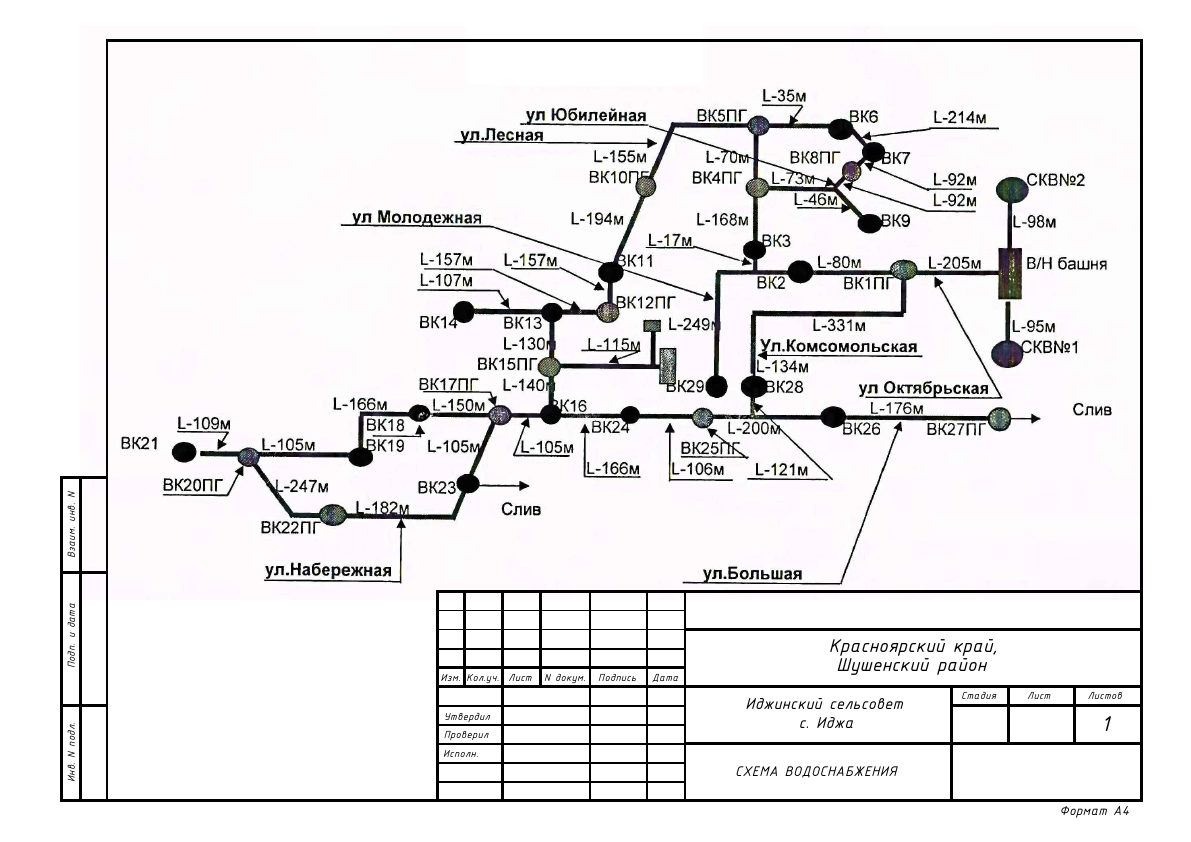 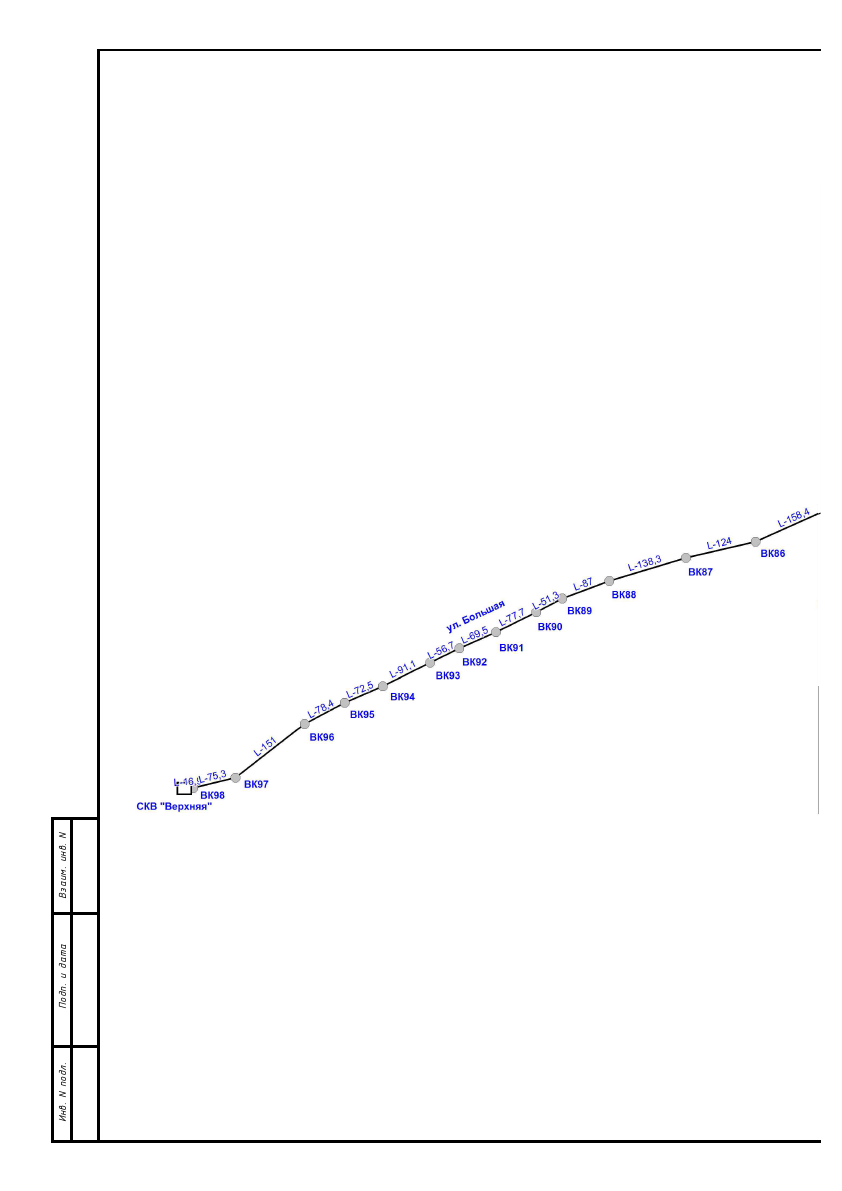 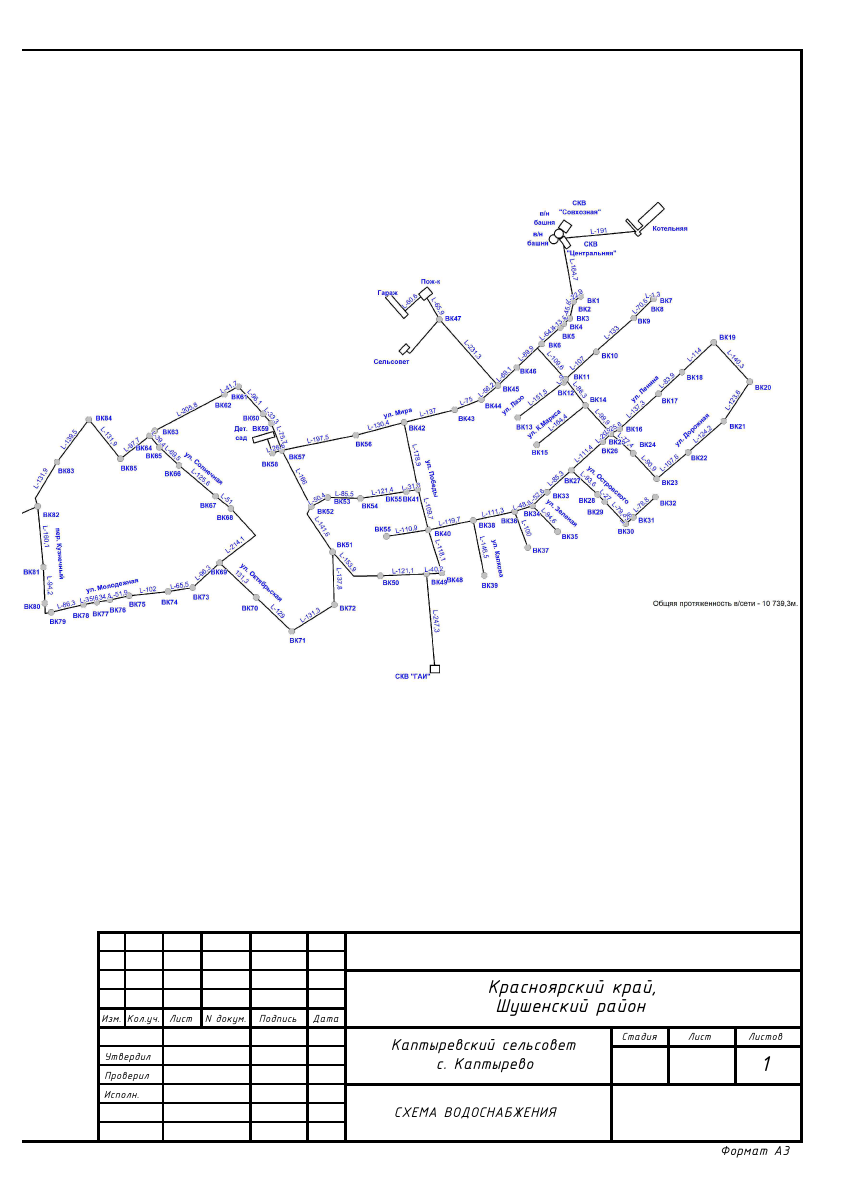 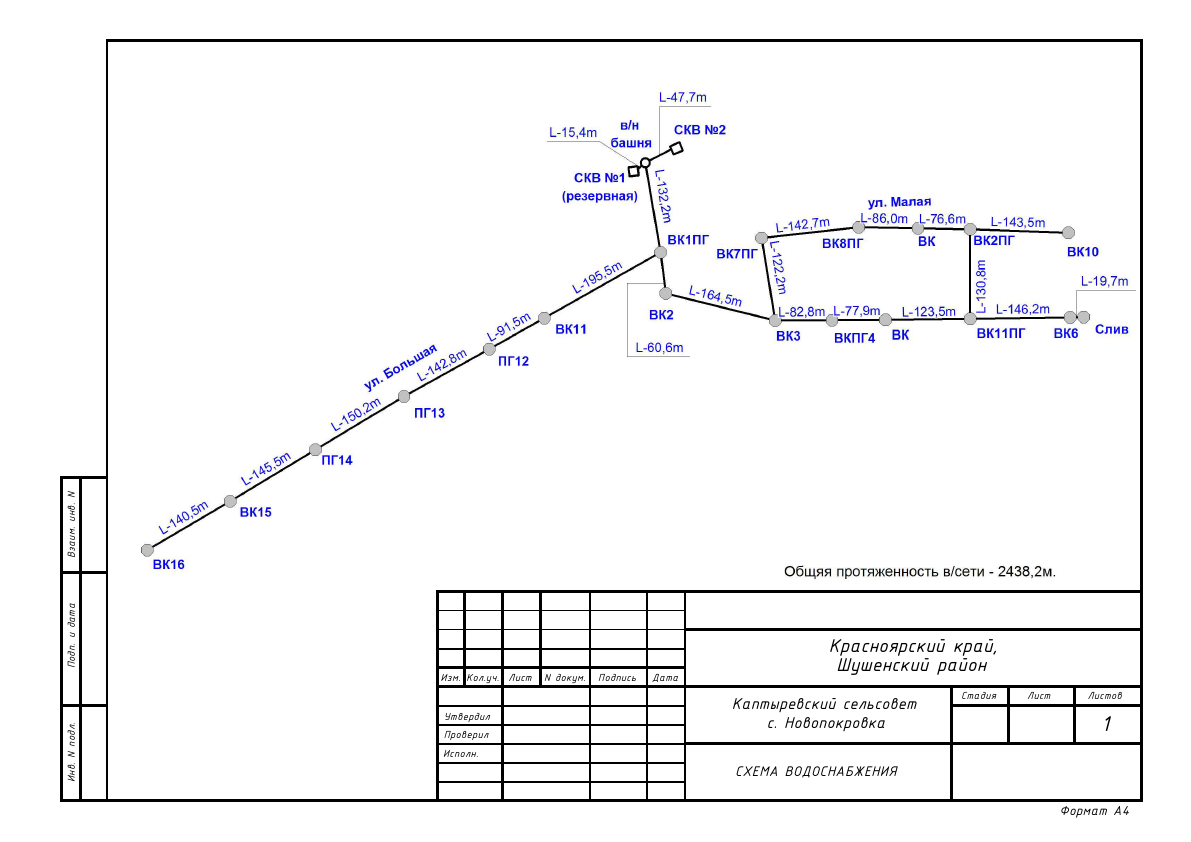 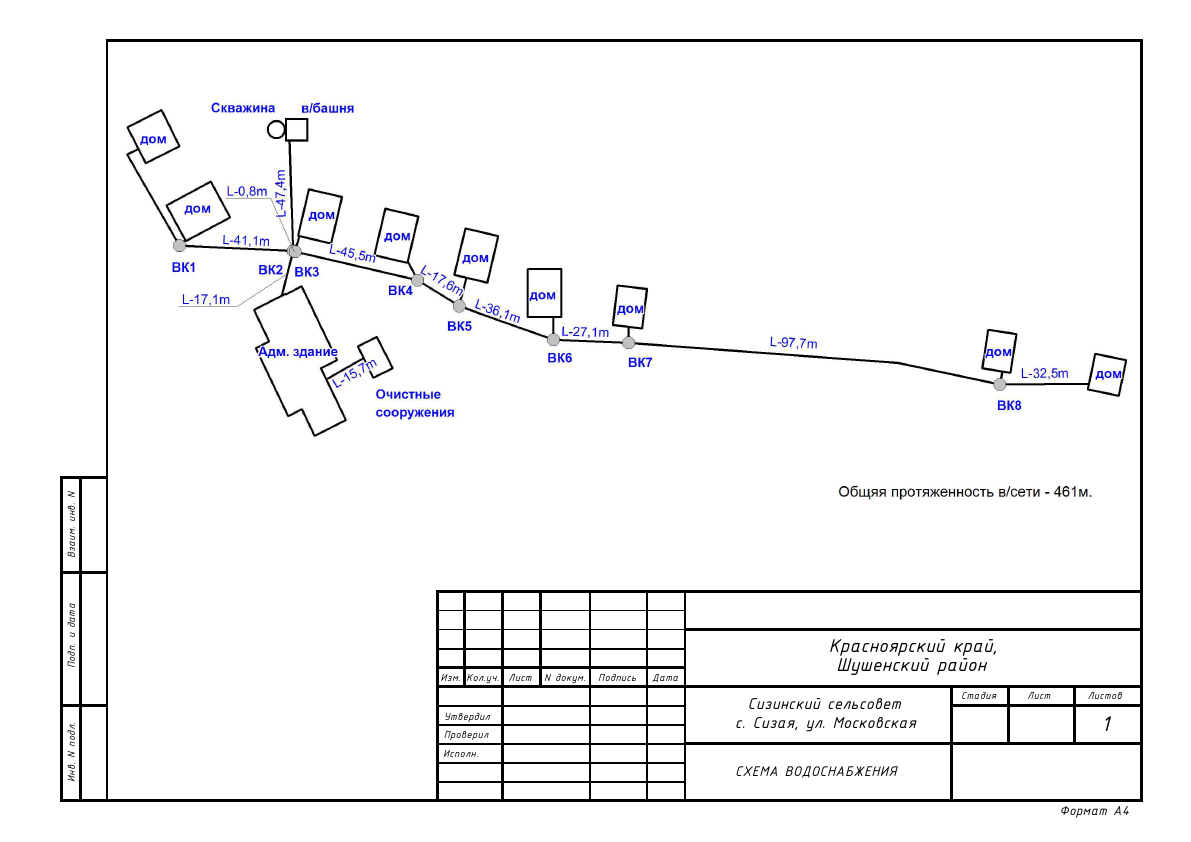 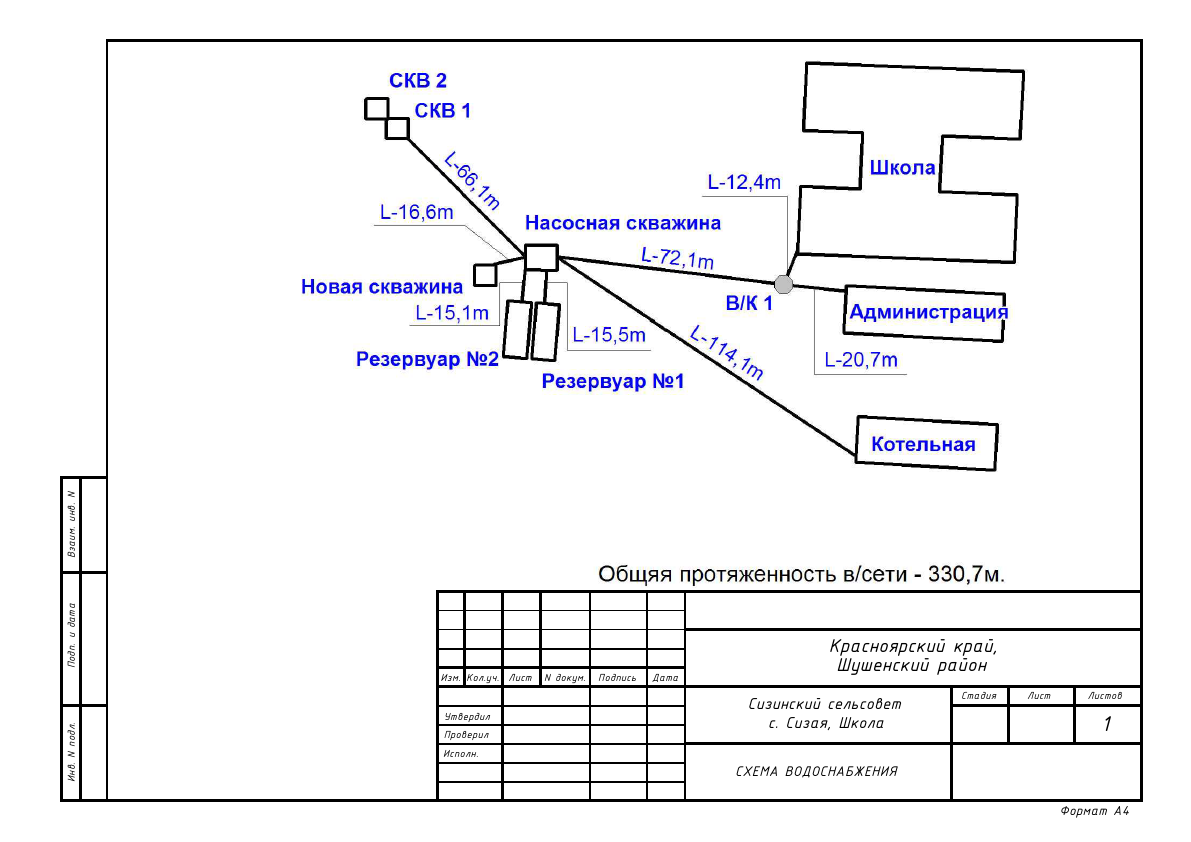 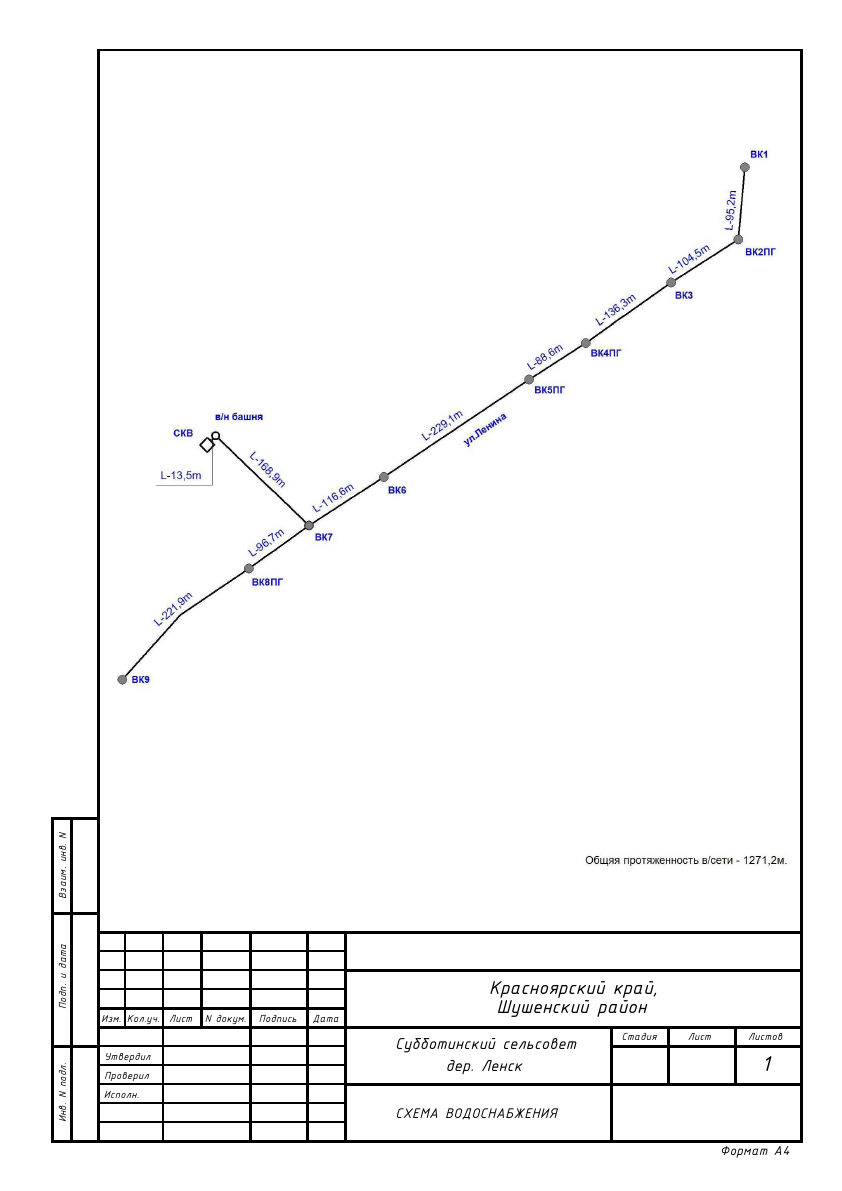 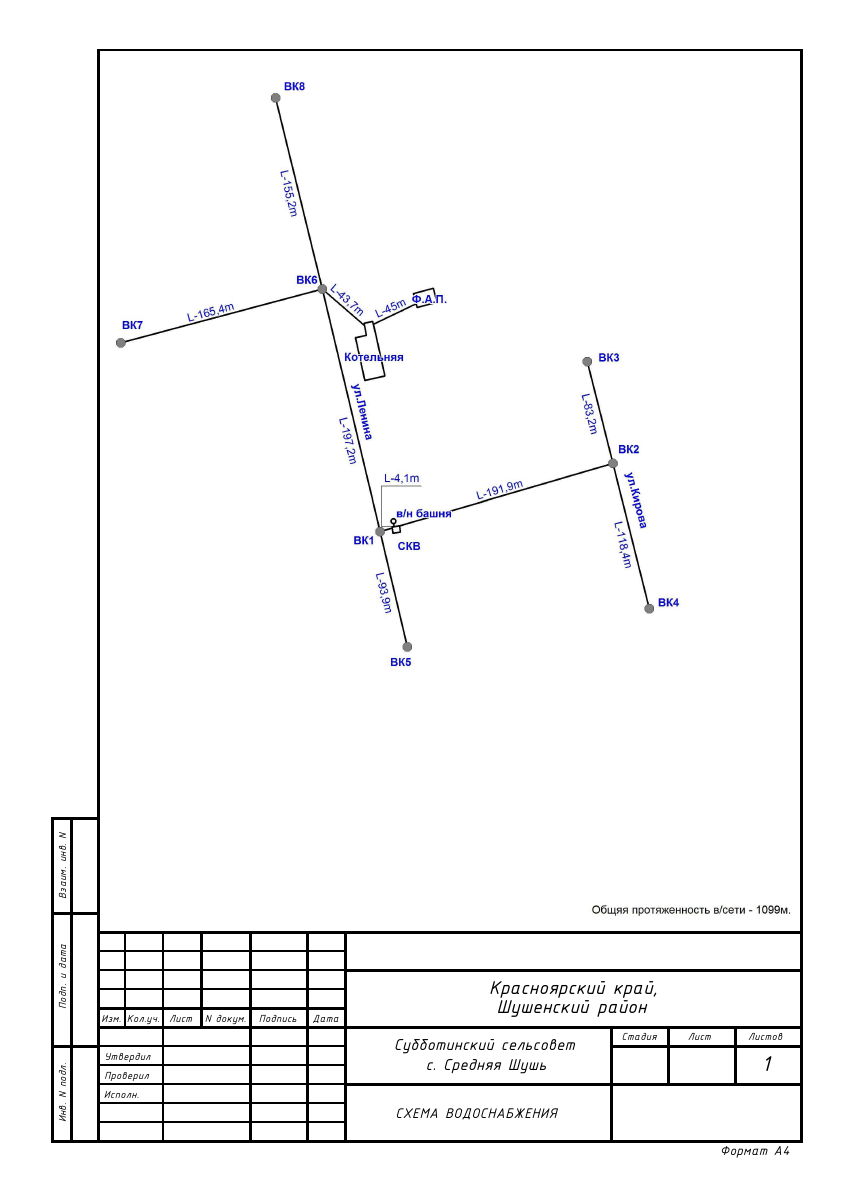 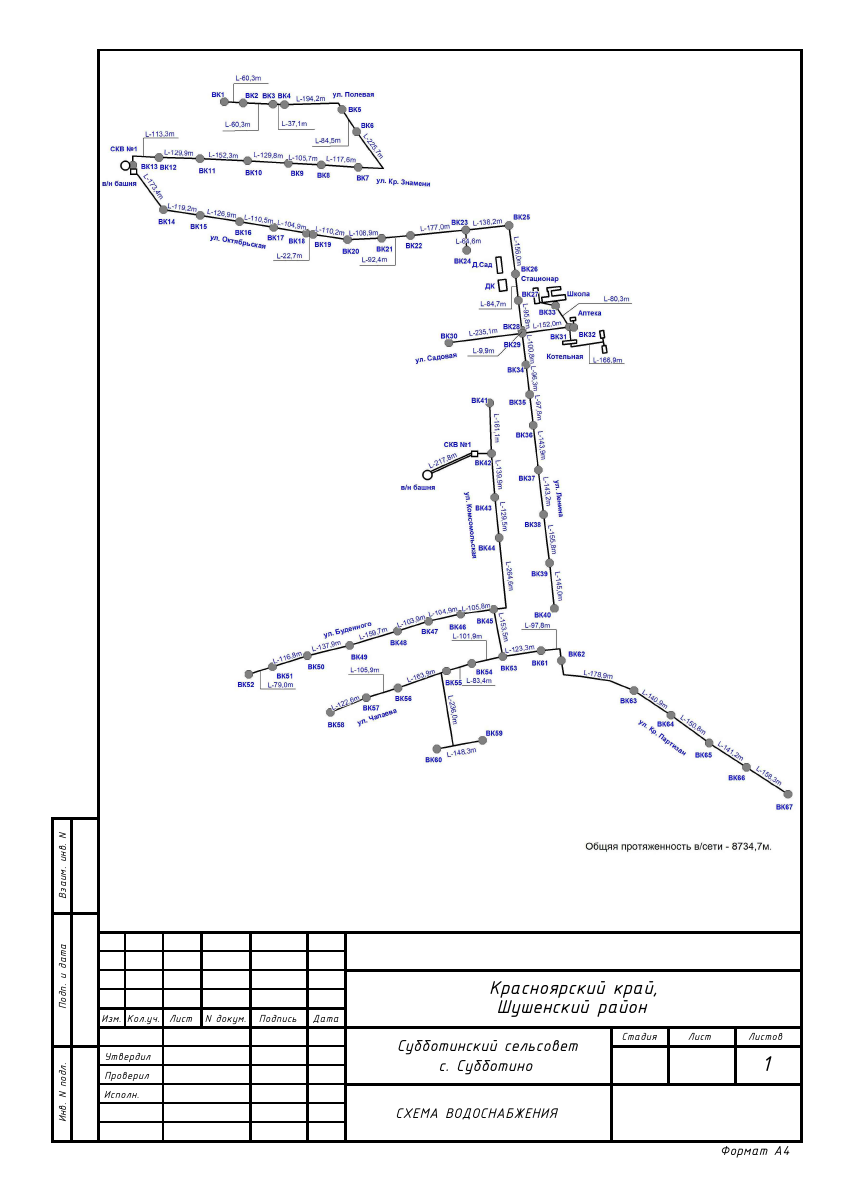 Учредитель:                 Администрация Сизинского сельсоветаАдрес: 662732,  Красноярский край,               Шушенский р-н, с. Сизая,   ул. Ленина, 86-а                                            Тел. 8(39139)22-6-71, факс: 8(39139) 22-4-31Издание утверждено 3.04.2008 г.  тиражом в 500 экземпляров.